Tarea 1.Plan Preventivo.  Semana 18 al 20 de Mayo. Observa el siguiente mapa y realiza la siguiente actividad. 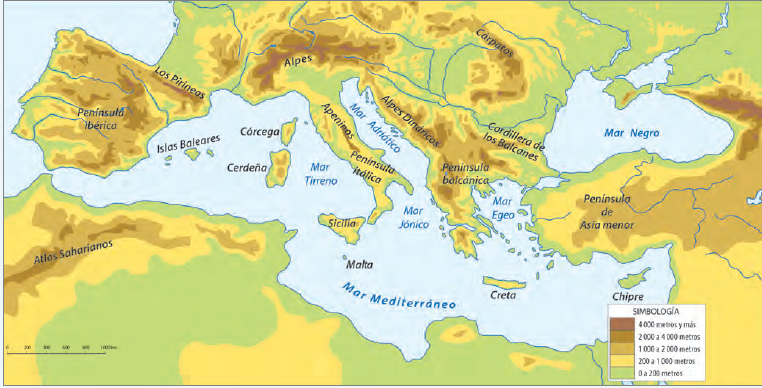 1.- Describe la geografía de la antigua Grecia, mencionando al menos tres características que sean observables en el mapa.2.- ¿Qué ventajas y qué desventajas representaron estas características geográficas para la vida de los griegos?3.- ¿Cómo pudo influir la geografía en el desarrollo de la sociedad griega?4.- ¿Crees que los Griegos son importantes para nuestra sociedad? ¿Por qué? Observa las siguientes imágenes y responde las preguntas.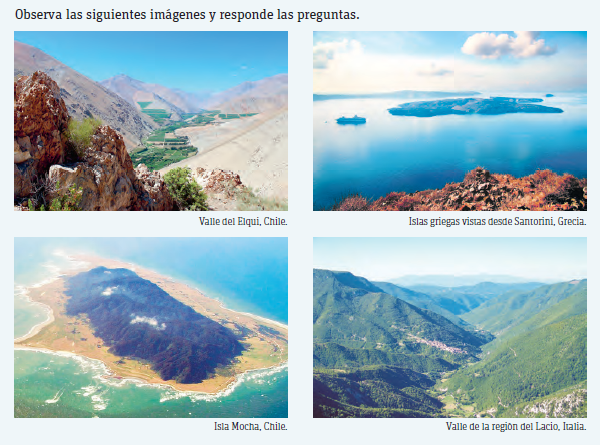 5.- ¿Qué característica en común observas entre la geografía de Italia y la de Chile? Fundamenta.6.- ¿Qué característica en común observas entre la geografía de Grecia y la de Chile? Fundamenta.a)b)c)Ventajas:Desventajas: 